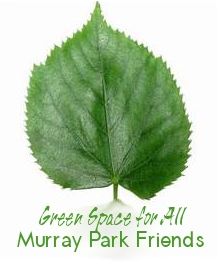 Friends of Murray Road Recreation GroundNotes of meeting held on 25 February 2016 at 7pm at Murrayside Community CentrePresent:	Sam Teague IBC	, Sue Bird (Vice Chair), Glen Thimblethorpe (Chair)		Cllr Bill Quinton, Malcolm and Jenny Ebbs, Andy ShannonApologies:	Steve Kemp, Cllr Bill Knowles, Cllr Phil Smart, Carl Murton IBC, Steve Kemp IBCAgendaWelcomeMinutes of last meetingUpdatesPrioritiesAOB and date of next meetingWelcome ST welcomed everyone and members briefly introduced themselves for the benefit of our new member.Minutes of Last Meeting and Matters ArisingThese were deemed appropriate.  ST informed the meeting that the required  funding for new safety surface  for the toddler area  and replacement gates worked out at approaching £10K, which may be too much for Locality Funding and it may be more advisable to apply to Awards for All.  A letter had been drafted and was being finalised.3     Updates IBC had agreed to top up the funds already secured from Area Committee and BIFFA, through Section 106 planning gain.  The main contractor would be appointed soon and notices would be put up informing all of the plans.  Work should begin on 21 March and be completed by 6 May 2016.  There would also be information on the IBC website, the Angle newspaper and a press release.4     PrioritiesContractors must be made aware of the donated tree (opposite 69 King Edward Road) in memory of a resident’s grandson, which should not be uprooted.Also care must be taken to ensure that the underground BT cables are not damaged.  AOB and date of next meetingsThe Friends notice board, at present on the tall chain link fence around the old tennis courts,will have to be moved as that fence would not remain.  The Vice Chair suggested that this would be best placed at eye level again, so the obvious place would be on the new fencing surrounding the new tennis court and MUGA.ST agreed to pass onto Grounds Maintenance the need to look again at the situation regarding holes.It was agreed that the toddler area and picnic area should be moved as soon as possible as these would be inside the area to be fenced off for the contractors. The fenced off triangular wooded areas, at North end of park, would be thinned out and replanted with orchard planting on the NE side to allow a clear line of sight through this area.The problematic shrubbery area at the Felixstowe Road end had now been cleared to alleviate the anti-social activity.  Positive feedback from park users had been received.The date of the next meeting had been set at 5 April but this was inconvenient for several members, so ST agreed to try to fix an alternative date, which would be circulated as soon as possible. Notices have been put up confirming this date change to the 12th.Future Friends meetings:Tuesday the 12th April 05/04/2016Thursday the 19th May 19/05/2016Thursday the 30th June 30/06/2016Tuesday the 9th August 09/08/2016Tuesday the 20th September 20/09/2016Tuesday the 1st of November 01/11/2016Tuesday the 13th December 13/12/20167pm, at Murrayside Community Centre, off Nacton Road, in the Foxhall Room.